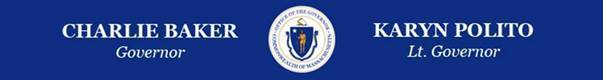 FOR IMMEDIATE RELEASE:
​May 17, 2021CONTACT
Governor's Press Office
gov.press@mass.gov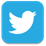 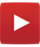 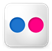 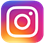 Baker-Polito Administration to Lift COVID Restrictions May 29, State to Meet Vaccination Goal by Beginning of JuneCommonwealth Will Adopt CDC Face Covering GuidanceBOSTON – Today, the Baker-Polito Administration announced that the Commonwealth is on track to meet the goal of vaccinating 4.1 million residents by the first week of June and all remaining COVID-19 restrictions will be lifted effective May 29.The Commonwealth’s face covering order will also be rescinded on May 29. The Department of Public Health will issue a new face covering advisory consistent with the Centers for Disease Control and Prevention’s updated guidance. Face coverings will still be mandatory for all individuals on public and private transportation systems (including rideshares, livery, taxi, ferries, MBTA, Commuter Rail and transportation stations), in healthcare facilities and in other settings hosting vulnerable populations, such as congregate care settings.Governor Charlie Baker will end the State of Emergency June 15.The Administration also announced updates that will be effective May 18 to revise face covering requirements for youth and amateur sports and other guidance relating to childcare programs and K-12 schools. The Administration will release updated guidance for summer camps effective May 29.The Administration is able to take these steps to reopen the Commonwealth’s economy because Massachusetts is on track to meet the goal set in December to fully vaccinate over 4 million individuals by the first week of June. The Commonwealth leads the nation in vaccinating residents, with 75% of adults receiving at least one dose. To date, over 4 million residents have received a first dose, with 3.2 million fully vaccinated.New cases have dropped by 89% since January 8. COVID hospitalizations are down 88% since January 1 and the positive test rate is down by 88% from peaking at 8.7% on January 1 to 1% today.Effective May 29Effective May 29, all industries will be permitted to open. With the exception of remaining face-covering requirements for public and private transportation systems and facilities housing vulnerable populations, all industry restrictions will be lifted, and capacity will increase to 100% for all industries. The gathering limit will be rescinded.All industries will be encouraged to follow CDC guidance for cleaning and hygiene protocols.On May 18, 2020, the Administration published the reopening phases, which called for ending restrictions when vaccines became widely available. Today, there are over 975 locations for Massachusetts residents to access vaccines without delay.Face Covering GuidanceIn line with updated CDC face covering guidance, the Administration will rescind the current face covering order and issue a new face covering advisory effective May 29.Non-vaccinated individuals are advised to continue wearing face masks and to continue distancing in most settings. The advisory will also recommend fully vaccinated individuals no longer need to wear a face covering or social distance indoors or outdoors except for in certain situations.Face coverings will still be required for all individuals on public and private transportation (including rideshares, livery, taxi, ferries, MBTA, Commuter Rail and transportation stations), healthcare facilities and providers, congregate care settings and health and rehabilitative day services.Face coverings will also remain required indoors for staff and students of K-12 schools and early education providers.Link to mask guidanceYouth and Amateur Sports Face Covering GuidanceEffective May 18, the youth and amateur sports guidance will be updated to no longer require face coverings for youth athletes 18 and under while playing outdoor sports. Effective May 29, all youth and amateur sports restrictions will be lifted.Link to youth sports guidanceK-12, Early Education and Summer Camp GuidanceEffective May 18, guidance from the Department of Elementary and Secondary Education and the Department of Early Education and Care will be updated to no longer require masks for outdoor activities like recess and to allow for the sharing of objects in classrooms, in both K-12 and childcare settings. This guidance will remain in effect beyond May 29.The Administration will release updated guidance for summer camps, effective May 29, which will include no longer requiring masks for outdoor activities.Link to DESE guidanceLink to EEC guidanceState of Emergency OrderGovernor Baker will end the State of Emergency​ June 15, and the Administration will work with legislative and municipal partners during this period in order to manage an orderly transition from emergency measures adopted by executive order and special legislation during the period of the State of Emergency.